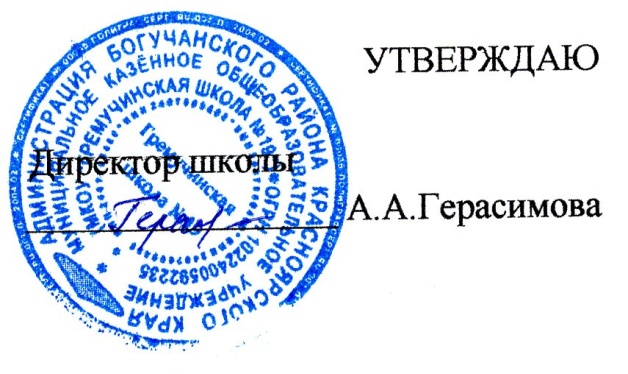 Примерное 10 дневное цикличное меню.Примерное 10 дневное цикличное меню.Примерное 10 дневное цикличное меню.Примерное 10 дневное цикличное меню.Примерное 10 дневное цикличное меню.Примерное 10 дневное цикличное меню.( горячие завтраки за счет субвенции с 6 до 10 лет)( горячие завтраки за счет субвенции с 6 до 10 лет)( горячие завтраки за счет субвенции с 6 до 10 лет)( горячие завтраки за счет субвенции с 6 до 10 лет)( горячие завтраки за счет субвенции с 6 до 10 лет)( горячие завтраки за счет субвенции с 6 до 10 лет)День 1№массаПищевые вещества(г)Энер.витамины(мг)витамины(мг)витамины(мг)     Минеральные вещества(мг)     Минеральные вещества(мг)     Минеральные вещества(мг)     Минеральные вещества(мг)рецепта      Наименование блюда      Наименование блюда      Наименование блюдапорцииПищевые вещества(г)ценностьБЖУ(ккал)В1САЕCaPMqFe219Гречка1508,735,4345263,810,2400,030,4815164,3798,363,3п/фБиточки куриныеБиточки куриные8011,0212,457,52186,090,0600,0109,69113,4417,90,98265Соус300,322,23,1433,690,011,170,010,083,099,780,50,23229Зеленый горошек консерв.Зеленый горошек консерв.Зеленый горошек консерв.401,20,12,414,80,010,770,50,1114,814,34,50,13Хлеб пшеничный,ржанойХлеб пшеничный,ржанойХлеб пшеничный,ржаной603,91,2330,41450,07000,01105311,61,4293Сок20020,25,8360,02400,2141482,8Яблоко2000,80,819,6940,0620100,43222184,4ИТОГО27,9722,41113,86773,390,4725,9410,551,2898,58390,89158,8613,24День 2№массаПищевые вещества(г)Энер.витамины(мг)витамины(мг)витамины(мг)     Минеральные вещества(мг)     Минеральные вещества(мг)     Минеральные вещества(мг)     Минеральные вещества(мг)рецепта      Наименование блюда      Наименование блюда      Наименование блюдапорцииПищевые вещества(г)ценностьБЖУ(ккал)В1САЕCaPMqFe241Картофельное пюреКартофельное пюреКартофельное пюре1503,26,0623,3160,460,145,390,050,239,9688,0527,831,01235Капуста тушенаяКапуста тушеная501,311,626,7343,580,0317,060,050,128,7423,849,910,46п/фТефтели809,1613,539,44196,140,071,50,110,6359,29143,9821,231,63265Соус300,322,23,1433,690,011,170,010,083,099,780,50,23Хлеб пшеничный,ржанойХлеб пшеничный,ржанойХлеб пшеничный,ржаной603,91,2330,41450,07000,01105311,61,4283Компот из сухофруктовКомпот из сухофруктовКомпот из сухофруктов2000,56027,89113,790,031,220,181,6849,544,5332,031,02ИТОГО18,4524,64100,9692,660,3526,340,42,7190,58363,18103,15,75День 3№массаПищевые вещества(г)Энер.витамины(мг)витамины(мг)витамины(мг)     Минеральные вещества(мг)     Минеральные вещества(мг)     Минеральные вещества(мг)     Минеральные вещества(мг)рецепта      Наименование блюда      Наименование блюда      Наименование блюдапорцииПищевые вещества(г)ценностьБЖУ(ккал)В1САЕCaPMqFe224Рис отварнойРис отварной1503,895,0940,28225,180,0300,030,295,5174,9324,330,5164Рыба жаренаяРыба жареная7013,5711,673,49173,750,250,40,045,0852,64326,4958,612,58265Соус300,322,23,1433,690,011,170,010,083,099,780,50,23366Сыр порционноСыр порционно306,968,850109,20,010,180,050,122102109,90,24Хлеб пшеничныйХлеб пшеничный603,91,2330,41450,07000,01105311,61,4294Чай с лимономЧай с лимоном2000,070,0115,3161,6202,800,016,253,542,340,29ИТОГО28,7129,0592,62748,440,374,550,135,59287,49677,74107,285,24День 4№массаПищевые вещества(г)Энер.витамины(мг)витамины(мг)витамины(мг)     Минеральные вещества(мг)     Минеральные вещества(мг)     Минеральные вещества(мг)     Минеральные вещества(мг)рецепта      Наименование блюда      Наименование блюда      Наименование блюдапорцииПищевые вещества(г)ценностьБЖУ(ккал)В1САЕCaPMqFe227МакароныМакароны1505,525,335,33211,10,0900,030,9913,155,2820,691,16212Курица отварнаяКурица отварная7018,2218,220,97242,680,070,970,130,5619,45169,819,451,65265Соус300,322,23,1433,690,011,170,010,083,099,780,50,23Икра кабачковаяИкра кабачковая500,53,53,548,50,012,32,71,551729140,7Хлеб пшеничныйХлеб пшеничный603,91,2330,41450,07000,01105311,61,4285Кофейный напитокКофейный напиток2004,84,822147,80,041,30,020,05123,3993,96180,25ИТОГО33,2635,2595,34828,770,295,742,893,24186,03410,8284,245,39День 5№массаПищевые вещества(г)Энер.витамины(мг)витамины(мг)витамины(мг)     Минеральные вещества(мг)     Минеральные вещества(мг)     Минеральные вещества(мг)     Минеральные вещества(мг)рецепта      Наименование блюда      Наименование блюда      Наименование блюдапорцииПищевые вещества(г)ценностьБЖУ(ккал)В1САЕCaPMqFe181Жаркое по- домашнемуЖаркое по- домашнемуЖаркое по- домашнему22022,5417,3322,13334,080,210,20,030,6627,52255,0347,43,97Хлеб пшеничныйХлеб пшеничный603,91,2330,41450,07000,01105311,61,4Сырники10013,562,6222,34167,160,050,250,040,29115,71163,6618,140,57270Чай2000,12012,0448,6400003,4521,50,25ИТОГО40,1221,1886,91694,880,3210,450,070,96156,68473,6978,646,19День 6№массаПищевые вещества(г)Энер.витамины(мг)витамины(мг)витамины(мг)     Минеральные вещества(мг)     Минеральные вещества(мг)     Минеральные вещества(мг)     Минеральные вещества(мг)рецепта      Наименование блюда      Наименование блюда      Наименование блюдапорцииПищевые вещества(г)ценностьБЖУ(ккал)В1САЕCaPMqFe224Рис отварнойРис отварной1503,895,0940,28225,180,0300,030,295,5174,9324,330,5п/фНагетсы из говядиныНагетсы из говядиныНагетсы из говядины8011,49,110,4170,40,0601,60,6416,8103,220,81,2265Соус300,322,23,1433,690,011,170,010,083,099,780,50,23Кукуруза консервирован.Кукуруза консервирован.Кукуруза консервирован.400,90,24,523,20,0081,920,80,01216,816,45,20,144Хлеб пшеничныйХлеб пшеничный603,91,2330,41450,07000,01105311,61,4293Сок20020,25,8360,02400,2141482,8ИТОГО22,4118,0294,52633,470,1987,092,441,23266,2271,3170,436,274День 7№массаПищевые вещества(г)Энер.витамины(мг)витамины(мг)витамины(мг)     Минеральные вещества(мг)     Минеральные вещества(мг)     Минеральные вещества(мг)     Минеральные вещества(мг)рецепта      Наименование блюда      Наименование блюда      Наименование блюдапорцииПищевые вещества(г)ценностьБЖУ(ккал)В1САЕCaPMqFe241Картофельное пюреКартофельное пюреКартофельное пюре1503,26,0623,3160,460,145,390,050,239,9688,0527,831,01192Печень по-строгановскиПечень по-строгановскиПечень по-строгановски8013,4145,3200,50,179,93,86,3431221144,6Огурец соленыйОгурец соленый300,200,53,90,0061,51,50,036,97,24,20,18Хлеб пшеничныйХлеб пшеничный603,91,2330,41450,07000,01105311,61,4294Чай с лимономЧай с лимоном2000,070,0115,3161,6202,800,016,253,542,340,29Банан20031421920,0820400,81656841,2ИТОГО20,7721,374,81763,480,38619,595,356,5994,11372,7959,977,48День 8№массаПищевые вещества(г)Энер.витамины(мг)витамины(мг)витамины(мг)     Минеральные вещества(мг)     Минеральные вещества(мг)     Минеральные вещества(мг)     Минеральные вещества(мг)рецепта      Наименование блюда      Наименование блюда      Наименование блюдапорцииПищевые вещества(г)ценностьБЖУ(ккал)В1САЕCaPMqFe112Каша пшеннаяКаша пшенная2053,047,2734,29227,160,211,310,050,17133,11185,4247,341,21380Бутерброд с масломБутерброд с масломБутерброд с маслом30/201,9116,9511,5206,250,0300,070,368,8528,27,130,62366Сыр порционноСыр порционно306,968,850109,20,010,180,050,122102109,90,24139Яйцо отварноеЯйцо отварное1шт5,084,60,2862,80,0300,10,242276,84,81Хлеб пшеничныйХлеб пшеничный301,950,6215,272,50,04000,01526,55,80,7Какао2002,11,912,980,30,0250,338,30,050000ИТОГО21,0440,1974,17758,210,3451,828,570,95378,96526,9274,973,77День 9№массаПищевые вещества(г)Энер.витамины(мг)витамины(мг)витамины(мг)     Минеральные вещества(мг)     Минеральные вещества(мг)     Минеральные вещества(мг)     Минеральные вещества(мг)рецепта      Наименование блюда      Наименование блюда      Наименование блюдапорцииПищевые вещества(г)ценностьБЖУ(ккал)В1САЕCaPMqFe227МакароныМакароны1505,525,335,33211,10,0900,030,9913,155,2820,691,16212Курица отварнаяКурица отварная7018,2218,220,97242,680,070,970,130,5619,45169,819,451,65265Соус300,322,23,1433,690,011,170,010,083,099,780,50,23Икра кабачковаяИкра кабачковая500,53,53,548,50,012,32,71,551729140,7Хлеб пшеничныйХлеб пшеничный603,91,2330,41450,07000,01105311,61,4283Компот из сухофруктовКомпот из сухофруктовКомпот из сухофруктов2000,56027,89113,790,031,220,181,6849,544,5332,031,02ИТОГО29,0230,45101,23794,760,285,663,054,87112,14361,3998,276,16День 10№массаПищевые вещества(г)Энер.витамины(мг)витамины(мг)витамины(мг)     Минеральные вещества(мг)     Минеральные вещества(мг)     Минеральные вещества(мг)     Минеральные вещества(мг)рецепта      Наименование блюда      Наименование блюда      Наименование блюдапорцииПищевые вещества(г)ценностьБЖУ(ккал)В1САЕCaPMqFe219Гречка1508,735,4345263,810,2400,030,4815164,3798,363,3180Гуляш8013,513,53,1188,90,031,1325,60,0211133192Зеленый горошек консерв.Зеленый горошек консерв.Зеленый горошек консерв.401,20,12,414,80,010,770,50,1114,814,34,50,13Хлеб пшеничныйХлеб пшеничный603,91,2330,41450,07000,01105311,61,4300Чай2000,12012,0448,6400003,4521,50,25ИТОГО27,4520,2692,94661,150,351,926,130,6254,25366,67134,967,08       Примерное 10 дневное цикличное меню.       Примерное 10 дневное цикличное меню.       Примерное 10 дневное цикличное меню.       Примерное 10 дневное цикличное меню.       Примерное 10 дневное цикличное меню.       Примерное 10 дневное цикличное меню.( горячие завтраки за счет субвенции с 11 до 18 лет)( горячие завтраки за счет субвенции с 11 до 18 лет)( горячие завтраки за счет субвенции с 11 до 18 лет)( горячие завтраки за счет субвенции с 11 до 18 лет)( горячие завтраки за счет субвенции с 11 до 18 лет)( горячие завтраки за счет субвенции с 11 до 18 лет)День 1№массаПищевые вещества(г)Энер.витамины(мг)витамины(мг)витамины(мг)     Минеральные вещества(мг)     Минеральные вещества(мг)     Минеральные вещества(мг)     Минеральные вещества(мг)рецепта      Наименование блюда      Наименование блюда      Наименование блюдапорцииПищевые вещества(г)ценностьБЖУ(ккал)В1САЕCaPMqFe219Гречка1508,735,4345263,810,2400,030,4815164,3798,363,3п/фБиточки куриныеБиточки куриные8011,0212,457,52186,090,0600,0109,69113,4417,90,98265Соус300,322,23,1433,690,011,170,010,083,099,780,50,23229Зеленый горошек консерв.Зеленый горошек консерв.Зеленый горошек консерв.401,20,12,414,80,010,770,50,1114,814,34,50,13Хлеб пшеничный,ржанойХлеб пшеничный,ржанойХлеб пшеничный,ржаной603,91,2330,41450,07000,01105311,61,4293Сок20020,25,8360,02400,2141482,8Яблоко2000,80,819,6940,0620100,43222184,4ИТОГО27,9722,41113,86773,390,4725,9410,551,2898,58390,89158,8613,24День 2№массаПищевые вещества(г)Энер.витамины(мг)витамины(мг)витамины(мг)     Минеральные вещества(мг)     Минеральные вещества(мг)     Минеральные вещества(мг)     Минеральные вещества(мг)рецепта      Наименование блюда      Наименование блюда      Наименование блюдапорцииПищевые вещества(г)ценностьБЖУ(ккал)В1САЕCaPMqFe241Картофельное пюреКартофельное пюреКартофельное пюре2004,278,0831,07213,950,197,190,070,2753,28117,437,111,35235Капуста тушенаяКапуста тушеная501,311,626,7343,580,0317,060,050,128,7423,849,910,46п/фТефтели809,1613,539,44196,140,071,50,110,6359,29143,9821,231,63265Соус300,322,23,1433,690,011,170,010,083,099,780,50,23Хлеб пшеничный,ржанойХлеб пшеничный,ржанойХлеб пшеничный,ржаной603,91,2330,41450,07000,01105311,61,4283Компот из сухофруктовКомпот из сухофруктовКомпот из сухофруктов2000,56027,89113,790,031,220,181,6849,544,5332,031,02ИТОГО19,5226,66108,67746,150,428,140,422,77203,9392,53112,386,09День 3День 3День 3День 3День 3День 3№массаПищевые вещества(г)Пищевые вещества(г)Энер.витамины(мг)витамины(мг)витамины(мг)     Минеральные вещества(мг)     Минеральные вещества(мг)     Минеральные вещества(мг)     Минеральные вещества(мг)рецепта      Наименование блюда      Наименование блюда      Наименование блюдапорцииПищевые вещества(г)Пищевые вещества(г)ценностьБЖУ(ккал)В1САЕCaPMqFe224Рис отварнойРис отварной1503,895,0940,28225,180,0300,030,295,5174,9324,330,5164Рыба жаренаяРыба жареная7013,5711,673,49173,750,250,40,045,0852,64326,4958,612,58265Соус300,322,23,1433,690,011,170,010,083,099,780,50,23366Сыр порционноСыр порционно306,968,850109,20,010,180,050,122102109,90,24Хлеб пшеничныйХлеб пшеничный603,91,2330,41450,07000,01105311,61,4294Чай с лимономЧай с лимоном2000,070,0115,3161,6202,800,016,253,542,340,29ИТОГО28,7129,0592,62748,440,374,550,135,59287,49677,74107,285,24День 4№массаПищевые вещества(г)Энер.витамины(мг)витамины(мг)витамины(мг)     Минеральные вещества(мг)     Минеральные вещества(мг)     Минеральные вещества(мг)     Минеральные вещества(мг)рецепта      Наименование блюда      Наименование блюда      Наименование блюдапорцииПищевые вещества(г)ценностьБЖУ(ккал)В1САЕCaPMqFe227МакароныМакароны1505,525,335,33211,10,0900,030,9913,155,2820,691,16212Курица отварнаяКурица отварная14036,4436,441,94485,360,141,940,261,1238,9339,838,93,3265Соус300,322,23,1433,690,011,170,010,083,099,780,50,23Икра кабачковаяИкра кабачковая500,53,53,548,50,012,32,71,551729140,7Хлеб пшеничныйХлеб пшеничный603,91,2330,41450,07000,01105311,61,4285Кофейный напитокКофейный напиток2004,84,822147,80,041,30,020,05123,3993,96180,25ИТОГО51,4853,4796,311071,450,366,713,023,8205,48580,82103,697,04День 5№массаПищевые вещества(г)Энер.витамины(мг)витамины(мг)витамины(мг)     Минеральные вещества(мг)     Минеральные вещества(мг)     Минеральные вещества(мг)     Минеральные вещества(мг)рецепта      Наименование блюда      Наименование блюда      Наименование блюдапорцииПищевые вещества(г)ценностьБЖУ(ккал)В1САЕCaPMqFe181Жаркое по- домашнемуЖаркое по- домашнемуЖаркое по- домашнему22022,5417,3322,13334,080,210,20,030,6627,52255,0347,43,97Хлеб пшеничныйХлеб пшеничный603,91,2330,41450,07000,01105311,61,4Сырники20027,125,2444,67334,320,10,50,080,58231,41327,3236,281,14270Чай2000,12012,0448,6400003,4521,50,25ИТОГО53,6823,8109,24862,040,3710,70,111,25272,38637,3596,786,76День 6№массаПищевые вещества(г)Энер.витамины(мг)витамины(мг)витамины(мг)     Минеральные вещества(мг)     Минеральные вещества(мг)     Минеральные вещества(мг)     Минеральные вещества(мг)рецепта      Наименование блюда      Наименование блюда      Наименование блюдапорцииПищевые вещества(г)ценностьБЖУ(ккал)В1САЕCaPMqFe224Рис отварнойРис отварной1503,895,0940,28225,180,0300,030,295,5174,9324,330,5п/фНагетсы из говядиныНагетсы из говядиныНагетсы из говядины8011,49,110,4170,40,0601,60,6416,8103,220,81,2265Соус300,322,23,1433,690,011,170,010,083,099,780,50,23Кукуруза консервирован.Кукуруза консервирован.Кукуруза консервирован.400,90,24,523,20,0081,920,80,01216,816,45,20,144Хлеб пшеничныйХлеб пшеничный603,91,2330,41450,07000,01105311,61,4293Сок20020,25,8360,02400,2141482,8ИТОГО22,4118,0294,52633,470,1987,092,441,23266,2271,3170,436,274День 7№массаПищевые вещества(г)Энер.витамины(мг)витамины(мг)витамины(мг)     Минеральные вещества(мг)     Минеральные вещества(мг)     Минеральные вещества(мг)     Минеральные вещества(мг)рецепта      Наименование блюда      Наименование блюда      Наименование блюдапорцииПищевые вещества(г)ценностьБЖУ(ккал)В1САЕCaPMqFe241Картофельное пюреКартофельное пюреКартофельное пюре2004,278,0831,07213,950,197,190,070,2753,28117,437,111,35192Печень по-строгановскиПечень по-строгановскиПечень по-строгановски8013,4145,3200,50,179,93,86,3431221144,6Огурец соленыйОгурец соленый300,200,53,90,0061,51,50,036,97,24,20,18Хлеб пшеничныйХлеб пшеничный603,91,2330,41450,07000,01105311,61,4294Чай с лимономЧай с лимоном2000,070,0115,3161,6202,800,016,253,542,340,29Банан20031421920,0820400,81656841,2ИТОГО21,8423,3282,58816,970,43621,395,376,66107,43402,1469,257,82День 8№массаПищевые вещества(г)Энер.витамины(мг)витамины(мг)витамины(мг)     Минеральные вещества(мг)     Минеральные вещества(мг)     Минеральные вещества(мг)     Минеральные вещества(мг)рецепта      Наименование блюда      Наименование блюда      Наименование блюдапорцииПищевые вещества(г)ценностьБЖУ(ккал)В1САЕCaPMqFe112Каша пшеннаяКаша пшенная2053,047,2734,29227,160,211,310,050,17133,11185,4247,341,21380Бутерброд с масломБутерброд с масломБутерброд с маслом30/201,9116,9511,5206,250,0300,070,368,8528,27,130,62366Сыр порционноСыр порционно306,968,850109,20,010,180,050,122102109,90,24139Яйцо отварноеЯйцо отварное1шт5,084,60,2862,80,0300,10,242276,84,81Хлеб пшеничныйХлеб пшеничный301,950,6215,272,50,04000,01526,55,80,7Какао2002,11,912,980,30,0250,338,30,050000ИТОГО21,0440,1974,17758,210,3451,828,570,95378,96526,9274,973,77День 9№массаПищевые вещества(г)Энер.витамины(мг)витамины(мг)витамины(мг)     Минеральные вещества(мг)     Минеральные вещества(мг)     Минеральные вещества(мг)     Минеральные вещества(мг)рецепта      Наименование блюда      Наименование блюда      Наименование блюдапорцииПищевые вещества(г)ценностьБЖУ(ккал)В1САЕCaPMqFe227МакароныМакароны1505,525,335,33211,10,0900,030,9913,155,2820,691,16212Курица отварнаяКурица отварная14036,4436,441,94485,360,141,940,261,1238,9339,838,93,3265Соус300,322,23,1433,690,011,170,010,083,099,780,50,23Икра кабачковаяИкра кабачковая500,53,53,548,50,012,32,71,551729140,7Хлеб пшеничныйХлеб пшеничный603,91,2330,41450,07000,01105311,61,4283Компот из сухофруктовКомпот из сухофруктовКомпот из сухофруктов2000,56027,89113,790,031,220,181,6849,544,5332,031,02ИТОГО47,2448,67102,21037,440,356,633,185,43131,59531,39117,727,81День 10День 10№массаПищевые вещества(г)Энер.витамины(мг)витамины(мг)витамины(мг)     Минеральные вещества(мг)     Минеральные вещества(мг)     Минеральные вещества(мг)     Минеральные вещества(мг)рецепта      Наименование блюда      Наименование блюда      Наименование блюдапорцииПищевые вещества(г)ценностьБЖУ(ккал)В1САЕCaPMqFe219Гречка1508,735,4345263,810,2400,030,4815164,3798,363,3180Гуляш12020,420,44,7283,60,061,738,40,03417199283Зеленый горошек консер.Зеленый горошек консер.Зеленый горошек консер.401,20,12,414,80,010,770,50,1114,814,34,50,13Хлеб пшеничныйХлеб пшеничный603,91,2330,41450,07000,01105311,61,4300Чай2000,12012,0448,6400003,4521,50,25ИТОГО34,3527,1694,54755,850,382,4738,930,63460,25432,67143,968,08       Примерное 10 дневное цикличное меню.( горячий обед за счет субвенции с 6 до 10 лет)       Примерное 10 дневное цикличное меню.( горячий обед за счет субвенции с 6 до 10 лет)       Примерное 10 дневное цикличное меню.( горячий обед за счет субвенции с 6 до 10 лет)       Примерное 10 дневное цикличное меню.( горячий обед за счет субвенции с 6 до 10 лет)       Примерное 10 дневное цикличное меню.( горячий обед за счет субвенции с 6 до 10 лет)       Примерное 10 дневное цикличное меню.( горячий обед за счет субвенции с 6 до 10 лет)       Примерное 10 дневное цикличное меню.( горячий обед за счет субвенции с 6 до 10 лет)       Примерное 10 дневное цикличное меню.( горячий обед за счет субвенции с 6 до 10 лет)       Примерное 10 дневное цикличное меню.( горячий обед за счет субвенции с 6 до 10 лет)       Примерное 10 дневное цикличное меню.( горячий обед за счет субвенции с 6 до 10 лет)       Примерное 10 дневное цикличное меню.( горячий обед за счет субвенции с 6 до 10 лет)       Примерное 10 дневное цикличное меню.( горячий обед за счет субвенции с 6 до 10 лет)       Примерное 10 дневное цикличное меню.( горячий обед за счет субвенции с 6 до 10 лет)       Примерное 10 дневное цикличное меню.( горячий обед за счет субвенции с 6 до 10 лет)       Примерное 10 дневное цикличное меню.( горячий обед за счет субвенции с 6 до 10 лет)       Примерное 10 дневное цикличное меню.( горячий обед за счет субвенции с 6 до 10 лет)День 1№№массаПищевые вещества(г)Пищевые вещества(г)Пищевые вещества(г)Пищевые вещества(г)Энер.витамины(мг)витамины(мг)витамины(мг)     Минеральные вещества(мг)     Минеральные вещества(мг)     Минеральные вещества(мг)     Минеральные вещества(мг)рецептарецепта      Наименование блюда      Наименование блюда      Наименование блюда      Наименование блюдапорцииценностьБЖУУ(ккал)В1САЕCaPMqFe4646Суп картофел. с клецкамиСуп картофел. с клецкамиСуп картофел. с клецкамиСуп картофел. с клецками25010,995,9317,0217,02165,750,114,40,260,6521,37160,7831,32,5219219ГречкаГречка1508,735,434545263,810,2400,030,4815164,3798,363,3п/фп/фБиточки куриныеБиточки куриныеБиточки куриные8011,0212,457,527,52186,090,0600,0109,69113,4417,90,98265265СоусСоус300,322,23,143,1433,690,011,170,010,083,099,780,50,23229229Зеленый горошек консерв.Зеленый горошек консерв.Зеленый горошек консерв.Зеленый горошек консерв.401,20,12,42,414,80,010,770,50,1114,814,34,50,13Хлеб пшеничный,ржанойХлеб пшеничный,ржанойХлеб пшеничный,ржанойХлеб пшеничный,ржаной603,91,2330,430,41450,07000,01105311,61,4293293СокСок20020,25,85,8360,02400,2141482,8ЯблокоЯблоко2000,80,819,619,6940,0620100,43222184,4ИТОГОИТОГО38,9628,34130,88130,88939,140,5830,3410,811,93119,95551,67190,1615,74День 2№№масса   Пищевые вещества(г)   Пищевые вещества(г)   Пищевые вещества(г)   Пищевые вещества(г)Энер.                     витамины(мг)                     витамины(мг)                     витамины(мг)     Минеральные вещества(мг)     Минеральные вещества(мг)     Минеральные вещества(мг)     Минеральные вещества(мг)рецептарецепта      Наименование блюда      Наименование блюда      Наименование блюда      Наименование блюдапорцииценностьБЖУУ(ккал)В1САЕCaPMqFe4545Суп картоф. с бобовымиСуп картоф. с бобовымиСуп картоф. с бобовымиСуп картоф. с бобовыми2509,586,5313,7913,79152,60,138,560,280,5525,42167,9836,932,58241241Картофельное пюреКартофельное пюреКартофельное пюре1503,26,0623,323,3160,460,145,390,050,239,9688,0527,831,01235235Капуста тушенаяКапуста тушенаяКапуста тушеная501,311,626,736,7343,580,0317,060,050,128,7423,849,910,46п/фп/фТефтелиТефтели809,1613,539,449,44196,140,071,50,110,6359,29143,9821,231,63265265СоусСоус300,322,23,143,1433,690,011,170,010,083,099,780,50,23Хлеб пшеничный,ржанойХлеб пшеничный,ржанойХлеб пшеничный,ржанойХлеб пшеничный,ржаной603,91,2330,430,41450,07000,01105311,61,4283283Компот из сухофруктовКомпот из сухофруктовКомпот из сухофруктовКомпот из сухофруктов2000,56027,8927,89113,790,031,220,181,6849,544,5332,031,02ИТОГОИТОГО28,0331,17114,69114,69845,260,4834,90,683,25216531,16140,038,33День 3№№масса   Пищевые вещества(г)   Пищевые вещества(г)   Пищевые вещества(г)   Пищевые вещества(г)Энер.                     витамины(мг)                     витамины(мг)                     витамины(мг)     Минеральные вещества(мг)     Минеральные вещества(мг)     Минеральные вещества(мг)     Минеральные вещества(мг)рецептарецепта      Наименование блюда      Наименование блюда      Наименование блюда      Наименование блюдапорцииценностьБЖУУ(ккал)В1САЕCaPMqFe6262Щи со свежей капустойЩи со свежей капустойЩи со свежей капустойЩи со свежей капустой2509,338,9710,8210,82161,640,118,190,280,5651,22162,4935,992,55224224Рис отварнойРис отварнойРис отварной1503,895,0940,2840,28225,180,0300,030,295,5174,9324,330,5164164Рыба жаренаяРыба жаренаяРыба жареная7013,5711,673,493,49173,750,250,40,045,0852,64326,4958,612,58265265СоусСоус300,322,23,143,1433,690,011,170,010,083,099,780,50,23366366Сыр порционноСыр порционноСыр порционно306,968,8500109,20,010,180,050,122102109,90,24Хлеб пшеничныйХлеб пшеничныйХлеб пшеничный603,91,2330,430,41450,07000,01105311,61,4294294Чай с лимономЧай с лимономЧай с лимоном2000,070,0115,3115,3161,6202,800,016,253,542,340,29ИТОГОИТОГО38,0438,02103,44103,44910,080,4722,740,416,15338,71840,23143,277,79День 4№№масса   Пищевые вещества(г)   Пищевые вещества(г)   Пищевые вещества(г)   Пищевые вещества(г)Энер.                     витамины(мг)                     витамины(мг)                     витамины(мг)     Минеральные вещества(мг)     Минеральные вещества(мг)     Минеральные вещества(мг)     Минеральные вещества(мг)рецептарецепта      Наименование блюда      Наименование блюда      Наименование блюда      Наименование блюдапорцииценностьБЖУУ(ккал)В1САЕCaPMqFe7272Суп картоф с рыб-ми консерСуп картоф с рыб-ми консерСуп картоф с рыб-ми консерСуп картоф с рыб-ми консер2506,628,3121,2821,28184,480,1611,780,211,5557,3136,3641,831,49227227МакароныМакароныМакароны1505,525,335,3335,33211,10,0900,030,9913,155,2820,691,16212212Курица отварнаяКурица отварнаяКурица отварная7018,2218,220,970,97242,680,070,970,130,5619,45169,819,451,65265265СоусСоус300,322,23,143,1433,690,011,170,010,083,099,780,50,23Икра кабачковаяИкра кабачковаяИкра кабачковая500,53,53,53,548,50,012,32,71,551729140,7Хлеб пшеничныйХлеб пшеничныйХлеб пшеничный603,91,2330,430,41450,07000,01105311,61,4285285Кофейный напитокКофейный напитокКофейный напиток2004,84,82222147,80,041,30,020,05123,3993,96180,25ИТОГОИТОГО39,8843,56116,62116,621013,250,4517,523,14,79243,33547,18126,076,88День 5№№масса   Пищевые вещества(г)   Пищевые вещества(г)   Пищевые вещества(г)   Пищевые вещества(г)Энер.                     витамины(мг)                     витамины(мг)                     витамины(мг)     Минеральные вещества(мг)     Минеральные вещества(мг)     Минеральные вещества(мг)     Минеральные вещества(мг)рецептарецепта      Наименование блюда      Наименование блюда      Наименование блюда      Наименование блюдапорцииценностьБЖУУ(ккал)В1САЕCaPMqFe5656Суп-лапша домашняяСуп-лапша домашняяСуп-лапша домашняяСуп-лапша домашняя25011,561414,414,4230,720,131,020,371,0934,87212,929,42,23181181Жаркое по- домашнемуЖаркое по- домашнемуЖаркое по- домашнемуЖаркое по- домашнему22022,5417,3322,1322,13334,080,210,20,030,6627,52255,0347,43,97Хлеб пшеничныйХлеб пшеничныйХлеб пшеничный603,91,2330,430,41450,07000,01105311,61,4СырникиСырники10013,562,6222,3422,34167,160,050,250,040,29115,71163,6618,140,57270270ЧайЧай2000,12012,0412,0448,6400003,4521,50,25ИТОГОИТОГО51,6835,18101,31101,31925,60,4511,470,442,05191,55686,59108,048,42День 6№№масса   Пищевые вещества(г)   Пищевые вещества(г)   Пищевые вещества(г)   Пищевые вещества(г)Энер.                     витамины(мг)                     витамины(мг)                     витамины(мг)     Минеральные вещества(мг)     Минеральные вещества(мг)     Минеральные вещества(мг)     Минеральные вещества(мг)рецептарецепта      Наименование блюда      Наименование блюда      Наименование блюда      Наименование блюдапорцииценностьБЖУУ(ккал)В1САЕCaPMqFe6969Суп картоф. куриныйСуп картоф. куриныйСуп картоф. куриныйСуп картоф. куриный2506,727,2121,2821,28174,980,1511,50,21,3517,45115,334,431,68224224Рис отварнойРис отварнойРис отварной1503,895,0940,2840,28225,180,0300,030,295,5174,9324,330,5п/фп/фНагетсы из говядиныНагетсы из говядиныНагетсы из говядиныНагетсы из говядины8011,49,110,410,4170,40,0601,60,6416,8103,220,81,2265265СоусСоус300,322,23,143,1433,690,011,170,010,083,099,780,50,23Кукуруза консервирован.Кукуруза консервирован.Кукуруза консервирован.Кукуруза консервирован.400,90,24,54,523,20,0081,920,80,01216,816,45,20,144Хлеб пшеничныйХлеб пшеничныйХлеб пшеничный603,91,2330,430,41450,07000,01105311,61,4293293СокСок20020,25,85,8360,02400,2141482,8ИТОГОИТОГО29,1325,23115,8115,8808,450,34818,592,642,58283,65386,61104,867,954День 7№№масса   Пищевые вещества(г)   Пищевые вещества(г)   Пищевые вещества(г)   Пищевые вещества(г)Энер.                     витамины(мг)                     витамины(мг)                     витамины(мг)     Минеральные вещества(мг)     Минеральные вещества(мг)     Минеральные вещества(мг)     Минеральные вещества(мг)рецептарецепта      Наименование блюда      Наименование блюда      Наименование блюда      Наименование блюдапорцииценностьБЖУУ(ккал)В1САЕCaPMqFe6767Борщ со свежей капустойБорщ со свежей капустойБорщ со свежей капустойБорщ со свежей капустой2506,447,4714,4314,43142,310,065,750,211,3537,6297,4624,611,68241241Картофельное пюреКартофельное пюреКартофельное пюре1503,26,0623,323,3160,460,145,390,050,239,9688,0527,831,01192192Печень по-строгановскиПечень по-строгановскиПечень по-строгановскиПечень по-строгановски8013,4145,35,3200,50,179,93,86,3431221144,6Огурец соленыйОгурец соленыйОгурец соленый300,200,50,53,90,0061,51,50,036,97,24,20,18Хлеб пшеничныйХлеб пшеничныйХлеб пшеничный603,91,2330,430,41450,07000,01105311,61,4294294Чай с лимономЧай с лимономЧай с лимоном2000,070,0115,3115,3161,6202,800,016,253,542,340,29БананБанан2003142421920,0820400,81656841,2ИТОГОИТОГО27,2128,7789,2489,24905,790,44625,345,567,94131,73470,2584,589,16День 8№№масса   Пищевые вещества(г)   Пищевые вещества(г)   Пищевые вещества(г)   Пищевые вещества(г)Энер.                     витамины(мг)                     витамины(мг)                     витамины(мг)     Минеральные вещества(мг)     Минеральные вещества(мг)     Минеральные вещества(мг)     Минеральные вещества(мг)рецептарецепта      Наименование блюда      Наименование блюда      Наименование блюда      Наименование блюдапорцииценностьБЖУУ(ккал)В1САЕCaPMqFe4747Суп картоф. с мак. издел-миСуп картоф. с мак. издел-миСуп картоф. с мак. издел-миСуп картоф. с мак. издел-ми25010,075,521,9421,94177,90,1610,270,280,7429,82178,7543,52,91181181Жаркое по- домашнемуЖаркое по- домашнемуЖаркое по- домашнемуЖаркое по- домашнему22022,5417,3322,1322,13334,080,210,20,030,6627,52255,0347,43,97Хлеб пшеничныйХлеб пшеничныйХлеб пшеничный603,91,2330,430,41450,07000,01105311,61,4366366Сыр порционноСыр порционноСыр порционно306,968,8500109,20,010,180,050,122102109,90,24КакаоКакао2002,11,912,912,980,30,0250,338,30,050000ИТОГОИТОГО45,5734,8187,3787,37846,480,46520,988,661,58277,34696,78112,48,52День 9№№масса   Пищевые вещества(г)   Пищевые вещества(г)   Пищевые вещества(г)   Пищевые вещества(г)Энер.                     витамины(мг)                     витамины(мг)                     витамины(мг)     Минеральные вещества(мг)     Минеральные вещества(мг)     Минеральные вещества(мг)     Минеральные вещества(мг)рецептарецепта      Наименование блюда      Наименование блюда      Наименование блюда      Наименование блюдапорцииценностьБЖУУ(ккал)В1САЕCaPMqFe4848Суп картоф. с фрикад-миСуп картоф. с фрикад-миСуп картоф. с фрикад-миСуп картоф. с фрикад-ми2509,766,8219,0119,01175,10,1610,670,220,3621,19150,1437,162,2227227МакароныМакароныМакароны1505,525,335,3335,33211,10,0900,030,9913,155,2820,691,16212212Курица отварнаяКурица отварнаяКурица отварная7018,2218,220,970,97242,680,070,970,130,5619,45169,819,451,65265265СоусСоус300,322,23,143,1433,690,011,170,010,083,099,780,50,23Икра кабачковаяИкра кабачковаяИкра кабачковая500,53,53,53,548,50,012,32,71,551729140,7Хлеб пшеничныйХлеб пшеничныйХлеб пшеничный603,91,2330,430,41450,07000,01105311,61,4283283Компот из сухофруктовКомпот из сухофруктовКомпот из сухофруктовКомпот из сухофруктов2000,56027,8927,89113,790,031,220,181,6849,544,5332,031,02ИТОГОИТОГО38,7837,27120,24120,24969,860,4416,333,275,23133,33511,53135,438,36День 10№№масса   Пищевые вещества(г)   Пищевые вещества(г)   Пищевые вещества(г)   Пищевые вещества(г)Энер.                     витамины(мг)                     витамины(мг)                     витамины(мг)     Минеральные вещества(мг)     Минеральные вещества(мг)     Минеральные вещества(мг)     Минеральные вещества(мг)рецептарецепта      Наименование блюда      Наименование блюда      Наименование блюда      Наименование блюдапорцииценностьБЖУУ(ккал)В1САЕCaPMqFe4242Рассольник "Ленинградский"Рассольник "Ленинградский"Рассольник "Ленинградский"Рассольник "Ленинградский"25012,2713,9432,5632,56203,410,179,960,252,7637,09194,6647,812,94219219ГречкаГречка1508,735,434545263,810,2400,030,4815164,3798,363,3180180ГуляшГуляш8013,513,53,13,1188,90,031,1325,60,0211133192Зеленый горошек консерв.Зеленый горошек консерв.Зеленый горошек консерв.Зеленый горошек консерв.401,20,12,42,414,80,010,770,50,1114,814,34,50,13Хлеб пшеничныйХлеб пшеничныйХлеб пшеничный603,91,2330,430,41450,07000,01105311,61,4300300ЧайЧай2000,12012,0412,0448,6400003,4521,50,25ИТОГОИТОГО39,7234,2125,5125,5864,560,5211,8626,383,3891,34561,33182,7710,02Шеф-повар _______________________ Федорова Л.А.Шеф-повар _______________________ Федорова Л.А.Шеф-повар _______________________ Федорова Л.А.Шеф-повар _______________________ Федорова Л.А.Шеф-повар _______________________ Федорова Л.А.Шеф-повар _______________________ Федорова Л.А.Шеф-повар _______________________ Федорова Л.А.